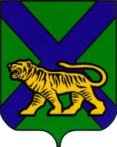 ТЕРРИТОРИАЛЬНАЯ ИЗБИРАТЕЛЬНАЯ КОМИССИЯ ЛАЗОВСКОГО РАЙОНАРЕШЕНИЕ                                                      с. Лазо     В соответствии с пунктом 3 статьи 45 Федерального закона «Об основных гарантиях избирательных прав и права на участие в референдуме граждан Российской Федерации», частью 3 статьи 56  Избирательного кодекса Приморского края территориальная избирательная комиссия  Лазовского района     РЕШИЛА:     1. Решения территориальной избирательной комиссии Лазовского района по подготовке и проведению выборов депутатов Думы Лазовского муниципального района шестого созыва,  назначенных на 10 сентября 2017  года, которые в соответствии с действующим законодательством доводятся до сведения избирателей, размещать в районной газете «Синегорье», в информационно-телекоммуникационной сети «Интернет»: на официальном сайте Избирательной комиссии Приморского края (http://primorsk. izbirkom.ru/), на официальном сайте администрации Лазовского муниципального района в разделе «Территориальная избирательная комиссия Лазовского района» (http://lazovsky-pk.ru), а так же обнародовать путем размещения на информационном стенде территориальной избирательной комиссии Лазовского района, расположенном по адресу: Лазовский район, с. Лазо, ул. Некрасовская, д. 31, каб. 30А (здание администрации Лазовского муниципального района, 3 этаж).     2. Контроль за выполнением настоящего решения возложить на секретаря территориальной избирательной комиссии Лазовского района Л.Р. Матвеенко. 20 июня .№ 46/110Об информационном обеспечении в период подготовки и проведения выборов депутатов Думы Лазовского муниципального района шестого созыва,  назначенных на 10 сентября 2017 годаПредседатель комиссииН.Н. СадоваяСекретарь комиссииЛ.Р. Матвеенко